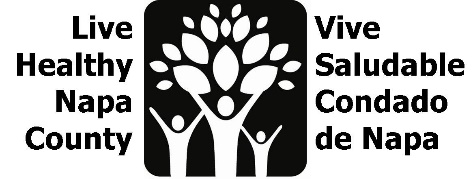 Notas de la inclusión del lenguaje12 de julio, 2023, 9-10 AMhttps://us02web.zoom.us/j/84314588125 IntroduccionesResumen de EquipoAparte de las sesiones de escucha con los miembros de la comunidad, dos recursos más fueron creados para los socios desde la última reunión.Informe de la inclusión del lenguajeLista de ubicaciones para la distribución de folletosUltima reuniónRevisar la presentación para ver los temas de la última reunión.Oportunidades de ideaciónDiscusión de 4 ideas de proyecto basados en la ideación de la última reunión.1) Crear una lista de mensajeros de confianza en español.Proporcionarla a los socios de LHNC y del condado y que ellos compartan información cuando sea apropiado.2) Desarrollar una red telefónica de mensajeros de confianza.Durante una emergencia, hay que asegurar que mensajes importantes lleguen a mensajeros de confianza en la comunidad, no sólo a los noticiarios.El oficial de información pública del condado puede transmitir mensajes a un mensajero de confianza, posiblemente alguien interno en el condado, que puede transmitir mensajes a una red de mensajeros de confianza identificados en la comunidad.3) Desarrollar una red de traductores que pueden revisar materiales traducidos en español.Durante las sesiones de escucha, uno de los comentarios fue que muchas traducciones en español no son muy accesibles para algunos hispanohablantes.Crear una forma de revisar los mensajes y materiales para asegurar que sean culturalmente pertinentes y apropiados.4) Organizar reuniones/ferias/eventos comunitarios trimestrales en español donde la gente pueda hacer preguntas y conectar con servicios y ayudas.Trabajar para llevar recursos y organizaciones comunitarias a la comunidad hispanohablante del condado. Puede ser un sitio central como una escuela, un apartamento, o sitios de vivienda para trabajadores agrícolas.Preguntar a los sitios qué recursos o información les interesa y colaborar con los socios para compartir esa información. Eventos trimestrales. Colaborar con los socios para aumentar el acceso a la información y los recursos y construir confianza.Próximos pasosLesli enviará un enlace para votar. Los miembros del este equipo de acción pueden elegir el proyecto que más les interesa.Enlace para votar: https://forms.gle/KEpzcgz9RmaxokZo6 Próxima reunión: miércoles, el 30 de agosto, de 9 a 10 AM. Lesli enviará la invitación.Anuncio: Reunión para Establecer Prioridades de la Evaluación de Salud Comunitaria con la Agencia de Salud y Servicios Humanos del Condado de Napa y Providence Queen of the Valley Medical Center23 de agosto, de 1:30 -3:30 PM, en HHSA - 2751 Napa Valley Corporate Dr., Edificio A - Sala de conferencias Oak, Napa, CAReunión en persona y opción en línea; interpretación en español será disponible.Enlace de registro aquí: https://www.eventbrite.com/e/community-health-assessment-prioritization-meeting-tickets-631824121957 Language Inclusion Notes July 12, 2023, 9-10 AMhttps://us02web.zoom.us/j/84314588125 IntroductionsProject reviewIn addition to the listening session with community members, two more resources were created for partners since our last meeting.Language Inclusion ReportCanvassing Location listLast MeetingReview the presentation to see themes from the last meeting. Ideation OpportunitiesDiscussed 4 project ideas based on the ideation of the last meeting.1) Create a list of trusted messengers in Spanish.Provide it to LHNC and county partners and have them share information whenever appropriate.     2) Develop a phone tree of trusted messengers.During an emergency, be able to ensure important messages are going to trusted messengers in the community, not just news outlets.County PIO can provide messages to a trusted messenger, perhaps someone internal in the county, who can then give messages to a network of identified trusted messengers in the community. 3) Develop a network of translators that can review translated material in Spanish. During the listening sessions, one of the pieces of feedback was that many Spanish translations are not easily accessible to some Spanish speakers.Create a way to check messages and materials to ensure cultural relevance and appropriateness.4) Organize quarterly community meetings/fairs/events in Spanish where people can ask questions and be connected to services. Work to bring resources and partners to the Spanish-speaking community in the County. Could be a central location such as a school, MUH, or Farmworker housing sites.  Ask sites what resources or information are desired and collaborate with partners to share information.Held regularly (quarterly) and work with partners to increase access to information and resources and build trust.Next stepsLesli will send a link to vote. Members of this action team can choose the project they are most interested in.Link to vote: https://forms.gle/SZzgAWDZ4SxiGcQf8 Next meeting: Wednesday, August 30th, 9-10 AM. Lesli will send out the invitation.Announcement: Community Health Assessment Prioritization Meeting with Napa County HHSA and Providence QVMCAugust 23rd, 1:30 -3:30 PM, at HHSA - 2751 Napa Valley Corporate Dr., Bldg. A - Oak Conference Room, Napa, CAIn-person meeting with an online option; Spanish interpretation will be available.Registration link here: https://www.eventbrite.com/e/community-health-assessment-prioritization-meeting-tickets-631824121957 